FICHA DE MATRÍCULANOME 								Nº MATRÍCULA__________________________________________________ 	____________________ENDEREÇO RESIDENCIAL						Nº__________________________________________________	____________________BAIRRO 				CEP 			CIDADE________________________	____________	__________________________TELEFONE FIXO_______________________ 	CELULAR _______________________E-MAIL ________________________________________________________________________PERÍODO LETIVO: 2021.1Campina Grande-PB, _____/_____/_______________________________________________	________________________________ Aluno (a)				        Orientador (a)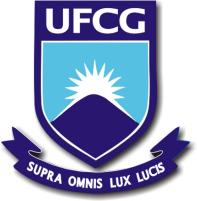 UNIVERSIDADE FEDERAL DE CAMPINA GRANDECENTRO DE HUMANIDADESUNIDADE ACADÊMICA DE CIÊNCIAS SOCIAISPROGRAMA DE PÓS-GRADUAÇÃO EM CIÊNCIAS SOCIAISDISCIPLINASPROFESSOR